William Jesse KitchenJuly 3, 1887 – May 11, 1962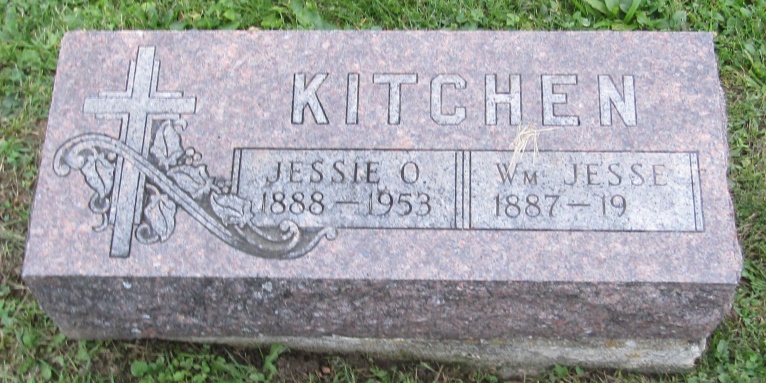  Indiana, U.S., Marriages, 1810-2001Name:	William Jesse KitchenGender:	MaleRace:	WhiteAge:	20Event Type:	Marriage Registration (Marriage)Birth Date:		3 Jul 1887Birth Place:	Wells, IndianaMarriage Date:	1 Jul 1908Marriage Place:	Indiana, United StatesResidence Place:	Wells, IndianaFather:	James C KitchenMother:	Emma SmithSpouse:	Jessie Olive HighOfficiator:	Samuel D HighPage:	18*****California, U.S., Death Index, 1940-1997Name:	William J KitchenSocial Security #:	304129137Gender:	MaleBirth Date:		3 Jul 1887Birth Place:	IndianaDeath Date:	11 May 1962Death Place:	Los AngelesMother's Maiden Name:	Smith